Lichfield Diocese Prayer Diary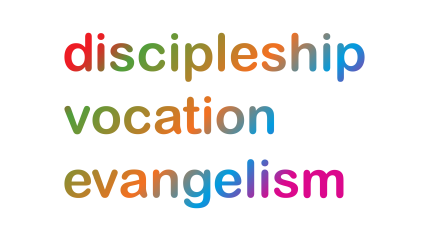 SundayThis week we pray for:Diocesan Advisory Committee (18th)Diocesan Renewal Network Retreat (19th)MondayShrewsburyBenefice: Wem, Lee Brockhurst and Weston under Redcastle(Lee Brockhurst S.Peter, Wem S.Peter and S.Paul, Weston under Redcastle S.Luke)Who: Revd Nick Herron and all those involved in leading the church community.We pray for the benefice of Wem, Lee Brockhurst and Weston under Redcastle, that they are a light in the darkness.D: Lord, we pray for your benefice of Wem, Lee Brockhurst and Weston under Redcastle.  We give thanks for all your blessings and pray that all they do glorifies you.V: We ask that you would encourage all your people as they follow the paths you have called them to walk.  May they know your call on their lives.E: Help us Lord as we engage with our local communities, may we be a light in the darkness of others and show your love to every one we meet.TuesdayFresh Expressions - Fresh Expressions are new Christian Worshipping communities that engage mainly with people who have never been to church. We pray for the Fresh Expressions of Church as they build Christian communities throughout the Diocese.D: Please pray for our growing network of Fresh Expressions as they make discipleship a priority. Pray especially that new disciples will be made through 1:1 conversations, small groups, and through serving in teams. V: Please pray for more churches to discover their vocation to those outside of church through Fresh Expressions of church as an extension of the local presence our parish churches can have.E: Please pray for ongoing growth of our many fresh expressions through sharing faith with people outside of church; for boldness in sharing our story, God’s story and helping others see where their story connects with these. Pray that those in our fresh expressions will be effective spiritual friends to their families, neighbours, school friends and work colleagues, helping them discover how to follow Jesus together.WednesdayWolverhamptonBenefice: Walsall S.Gabriel (Walsall S.Gabriel, Fulbrook; Walsall The Annunciation of Our Lady, Yew Tree Estate)Who: Revd Preb Mark McIntyre, Revd Richard Hume and all those involved in leading the church community.Lord, we pray for all the people in this parish, that they may show your love and share their faith.D: Heavenly Father, we pray for the parish of St Gabriel Fullbrook and the Church of the Annunciation, Yew Tree. We give thanks for our parish mission week, ‘Fan the Flame’, and pray that we may grow in practical service of our community.V: Leading and Encouraging God, we pray for the young people of our parish, especially those discerning your call on their lives. We pray those exploring a vocation to the priesthood and for more vocations to the Religious life.E: Holy Spirit of God, direct and guide our PCC as we seek to move forward and refresh our Mission Action plan. We pray especially for those from our local community who use our church buildings. We pray for the work of Acorns Children’s hospice struggling through possible closure due to a shortage of funding.ThursdayChaplaincy: HealthWe pray for all chaplains working in the health sector, may you be their wisdom and joy.D: We pray for the Head of Spiritual Care Services, Burton Hospitals NHS Foundation Trust.  May you be their focus and strength, may you bless all those they come into contact with. V: Lord, may you call people to work in the health sector.  May those who love you be drawn to this vocation to spread your love and healing to others.E: We ask that you would provide opportunities for conversations about you between the chaplains and those receiving care and their families.  May people see your light in difficult situations. FridayDay for Climate Action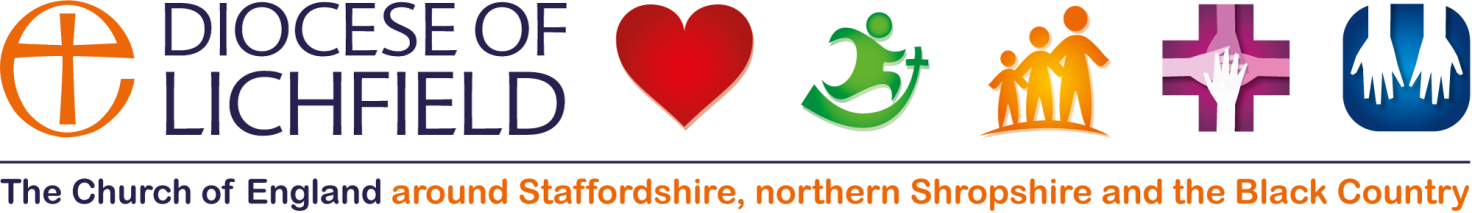 Lord, we pray for our world and ask for wisdom and common sense to prevail with regards to climate action.Creator God, we stand in solidarity with people and your whole creation throughout the world:With the Diocese of Matlosane where we see the way in which those who are poorest suffer the most because of climate change. We pray for ‘Green Anglicans’, the national church environmental network and for the engagement of Sunday School leaders and Youth Workers with Caring for Creation;With the Nordkirche giving thanks for their commitment to environmental issues and to identifying ways of changing our lifestyle and demonstrating a prophetic response;With the people of Malaysia facing big challenges over the Palm Oil industry and the impact on climate and land ownership of the indigenous people;With the Diocese of Qu’Appelle in Saskatchewan giving thanks for the profound wisdom of the First Nation Indigenous People and for their appreciation of the delicate balance between humanity and the land and for their understanding of our interconnectedness with all of creation.SaturdayStaffordBenefice: The Bucknall Team Ministry(Abbey Hulton S.John; Bentilee S.Stephen; Bucknall S.Mary)Who: Revd David Street, Revd Mike Bridgewater, Revd Julie Marshall, Revd Malcolm Mycockand all those involved in leading the church community.Lord, we pray for the churches and communities in the Bucknall, area may you bless all who live there.D: Lord we ask that you inspire and encourage all those who attend Bible study groups and home group meetings.  May these groups be times of support and learning for those who live to serve you in Bucknall.V: We ask that you would call people to serve you, in all works of life. May you be their strength and energy as they walk with you day by day.E: May people see you as they attend the various community events across the diocese.  Please bless the knit and give group, toddler groups, youth groups, foodbanks and craft group as they meet together.The Anglican Cycle of prayer can be accessed at http://www.anglicancommunion.org/resources/cycle-of-prayer.aspx 